IBANGA – 5 ISIBHENGEZOIMIZUZU: 30 EZOKWENENE IZICHEME!Ngena ! Ngena! Ngena ngaphakathi uzifumanele esakho isicheme ngemalana encinci.  Sinye ngama-R20, zimbini ngama- R30. Zikhuselekile, zezelaphu lomqhaphu, zimpuluswa okwesikhumba sosana. Zithi ndithenge kozibonileyo! kwaye ziyaphendulelwa. Zikunika ubomi obude. Ziliyeza kwabagulayo.Walala wasaaala! Imbila yaswel’umsila ngokuyalezela.Phendula le mibuzo ingezantsi?Yintoni/Zintoni ezi zithengiswayo apha ngasentla?Zifumaneka phi?Zenziwe ngantoni?Ingaba ziyafikeleleka ngexabiso? Utsho kuba kutheniUcinga ukuba kutheni le nto ziphendulelwa?Sizathu sini esibangela ukuba sinyanzeleke sizithenge izicheme?Lithetha ukuthini eli qhalo, “Imbila yaswel’umsila ngokuyalezela.”?Khetha isifaniso esisetyenziswe kwesi sibhengezo singasentla.(Yinyani/ Asiyonyani), ‘‘Ziliyeza kwabo bagulayo’’. Nika isizathu sempendulo yakho.Ucinga okokuba kutheni le nto umbhali esbenzise la magama, ‘‘ Ziliyeza kwabo bagulayo’’.                               *******************************Injongo yesifundo: Ufundisa abafundi indlela yokufunda isibhebgezo ngononelelo bafumane ulwazi ngomxholo wesibhengezoOkuqulathwe yitekisi:Isihloko sesibhengezoIntlobo zamagama akwisibhengezoImifanekisi yesibhengezoUmxholo obhaliweyo wesibhengezoImibuzo ebuzwa kumfundi mayibonakalisa amazinga okuqiqa ngokukaCAPS ( iphepha 95-96)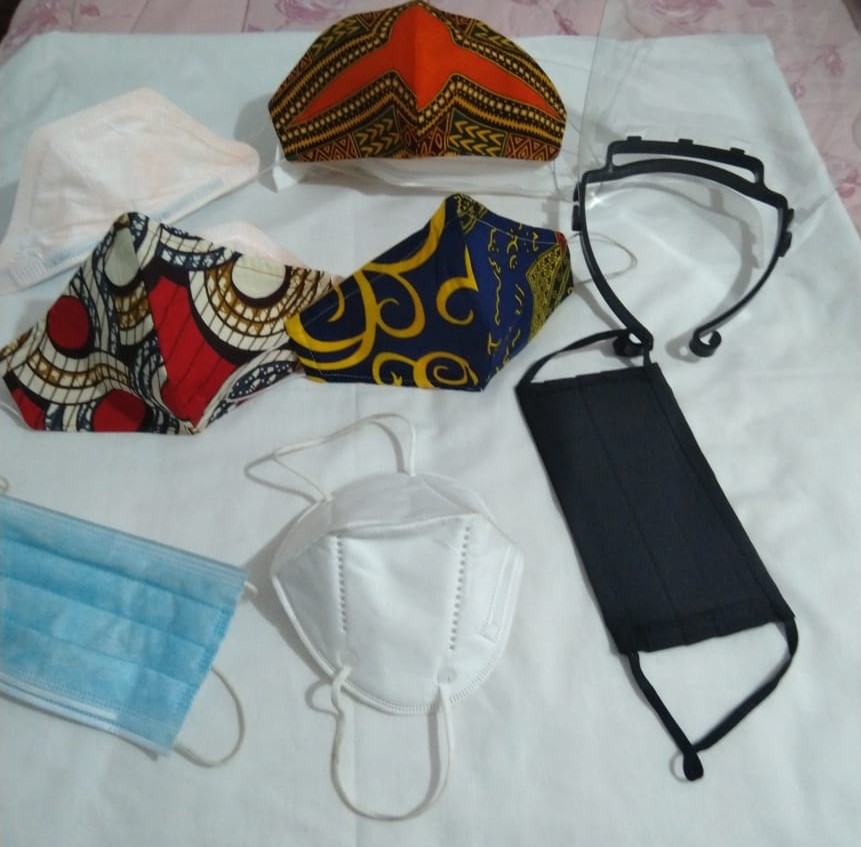 IVENKILE IMASINCEDANE IHAMBA PHAMBILI NGEZICHEME ZOKWENENE!      Azikho ezifana nezi! Ungaphoswa!Izicheme!!!                     Izicheme!!!                        Izicheme zokwenene!!Isicheme/ imaskhi/ isifonyo/isimuku- Ilaphu elithungiweyo elivala umlomo nempumlo ukunqanda ukunwena kwesifo iCovid-19.